Månedsplan Huldra – Mars 2024UkeMandagTirsdagOnsdagTorsdagFredag9Vinterferie

VinterferieVinterferie

Vinterferie1.
 TURDAG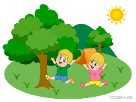 Thor Olav 5 år 104.
 Smurfegruppe 
 SmågrupperFeire David og Thor Olav5.
 Smurfegruppe
 Smågrupper6.
Grupper7.
 Grupper 

Varmmat!8.
 TURDAG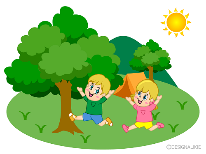 1111.
 Smurfegruppe 
 Smågrupper12.
 Smurfegruppe
 SmågrupperBarnehagedagen«Stedet mitt»13.
Grupper14.
 Grupper

Varmmat!15.
 TURDAG
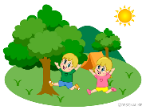 1218.
 Smurfegruppe
 Smågrupper
19.
 SmurfegruppeSuper sans Stavanger Museum Naturhistorie
 Smågrupper20
Grupper

21.
 Grupper
Rockesokk dagen
Varmmat!22.
 TURDAG
 
23.Noah B.Ø. 6 år1325.Påske kosFeire Noah B.Ø. og Ibrahim.26.Påske kosIbrahim 5 år27.Påske kosOBS: BARNEHAGEN Åpner 7.30Stenger 12.0028.SKJÆRTORSDAGBARNEHAGEN ER STENGT29.LANGFREDAGBARNEHAGEN ER STENGT